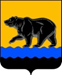 АДМИНИСТРАЦИЯ ГОРОДА НЕФТЕЮГАНСКАпостановление26.03.2019 											 № 130-пг.НефтеюганскО внесении изменений в постановление администрации города Нефтеюганска от 15.11.2018 № 605-п «Об утверждении муниципальной программы города Нефтеюганска «Развитие жилищно-коммунального                                                        комплекса и повышение энергетической эффективности в городе  Нефтеюганске в 2019-2030 годах»В соответствии с Бюджетным кодексом Российской Федерации, Федеральным законом от 06.10.2003 № 131-ФЗ «Об общих принципах организации местного самоуправления в Российской Федерации», Уставом города Нефтеюганска, постановлениями администрации города Нефтеюганска от 27.09.2018 № 483-п «Об утверждении перечня муниципальных программ города Нефтеюганска», от 28.08.2018 № 135-нп «О модельной муниципальной программе города Нефтеюганска, порядке принятия решения о разработке муниципальных программ города Нефтеюганска, их формирования, утверждения и реализации» администрация города Нефтеюганска постановляет: 1.Внести в приложение к постановлению администрации города Нефтеюганска от 15.11.2018 № 605-п «Об утверждении муниципальной программы города Нефтеюганска «Развитие жилищно-коммунального комплекса и повышение энергетической эффективности в городе Нефтеюганске» (с изменениями, внесенными постановлением администрации города Нефтеюганска от 20.02.2019 № 77-п) следующие изменения: 1.1.Строки «Финансовое обеспечение муниципальной программы» паспорта муниципальной программы города Нефтеюганска «Развитие жилищно-коммунального комплекса и повышение энергетической эффективности в городе Нефтеюганске» изложить в следующей редакции:«												».1.2.Таблицу 2 муниципальной программы изложить согласно  приложению 1 к настоящему постановлению.1.3.Приложение 1 к муниципальной программе изложить согласно приложению 2 к настоящему постановлению.2.Департаменту по делам администрации города (Нечаева С.И.) разместить постановление на официальном сайте органов местного самоуправления города Нефтеюганска в сети Интернет.Исполняющий обязанности главы города Нефтеюганска		    	  		                      А.В.Пастухов	Приложение 1          к постановлению   					                    администрации города 						          от 26.03.2019 № 130-п                                                                                                                                                        Приложение 2  				              к постановлению   					              администрации города 						       		от 26.03.2019 № 130-п         Адресный переченьдворовых и общественных территорий, подлежащих благоустройству в 2019-2022 годахПараметры финансового обеспечения муниципальной программыОбщий объём финансирования муниципальной программы в 2019 – 2030 годах: 6 309 749,237 тыс.руб.Объёмы финансирования по годам:2019 год – 952 979,785 тыс.руб.2020 год – 609 345,957 тыс.руб.2021 год – 557 869,945 тыс.руб.2022 год – 465 505,950 тыс.руб.2023 год – 465 505,950 тыс.руб.2024 год – 465 505,950 тыс.руб.в 2025-2030 годах – 2 793 035,700 тыс. рублей.Параметры финансового обеспечения портфеля проектов, проекта, направленных в том числе на реализацию в городе национальных проектов (программ) Российской Федерации, реализуемых в составе муниципальной программыОбщий объём финансирования обеспечения портфеля проектов в 2019–2030 годах: 107 740,900 тыс.руб.Объёмы финансирования по годам:2019 год – 39 501,600 тыс.руб.2020 год – 37 328,400 тыс.руб.2021 год – 30 910,900 тыс.руб.2022 год – 0,000 тыс.руб.2023 год – 0,000 тыс.руб.2024 год – 0,000 тыс.руб.в 2025-2030 годах – 0,000 тыс. рублей.Перечень основных мероприятий муниципальной программы      Перечень основных мероприятий муниципальной программы      Перечень основных мероприятий муниципальной программы      Перечень основных мероприятий муниципальной программы      Перечень основных мероприятий муниципальной программы      Перечень основных мероприятий муниципальной программы      Перечень основных мероприятий муниципальной программы      Перечень основных мероприятий муниципальной программы      Перечень основных мероприятий муниципальной программы      Перечень основных мероприятий муниципальной программы      Перечень основных мероприятий муниципальной программы      Перечень основных мероприятий муниципальной программы      № п/пОсновные мероприятия муниципальной программы (их связь с целевыми показателями муниципальной программы)Ответственный исполнитель/соисполнительИсточники финансированияФинансовые затраты на реализацию (тыс.руб.)Финансовые затраты на реализацию (тыс.руб.)Финансовые затраты на реализацию (тыс.руб.)Финансовые затраты на реализацию (тыс.руб.)Финансовые затраты на реализацию (тыс.руб.)Финансовые затраты на реализацию (тыс.руб.)Финансовые затраты на реализацию (тыс.руб.)Финансовые затраты на реализацию (тыс.руб.)№ п/пОсновные мероприятия муниципальной программы (их связь с целевыми показателями муниципальной программы)Ответственный исполнитель/соисполнительИсточники финансированиявсегов том числев том числев том числев том числев том числев том числев том числе№ п/пОсновные мероприятия муниципальной программы (их связь с целевыми показателями муниципальной программы)Ответственный исполнитель/соисполнительИсточники финансированиявсего2019202020212022202320242025-2030123456789101112Подпрограмма 1 «Создание условий для обеспечения качественными коммунальными услугами»Подпрограмма 1 «Создание условий для обеспечения качественными коммунальными услугами»Подпрограмма 1 «Создание условий для обеспечения качественными коммунальными услугами»Подпрограмма 1 «Создание условий для обеспечения качественными коммунальными услугами»Подпрограмма 1 «Создание условий для обеспечения качественными коммунальными услугами»Подпрограмма 1 «Создание условий для обеспечения качественными коммунальными услугами»Подпрограмма 1 «Создание условий для обеспечения качественными коммунальными услугами»Подпрограмма 1 «Создание условий для обеспечения качественными коммунальными услугами»Подпрограмма 1 «Создание условий для обеспечения качественными коммунальными услугами»Подпрограмма 1 «Создание условий для обеспечения качественными коммунальными услугами»Подпрограмма 1 «Создание условий для обеспечения качественными коммунальными услугами»Подпрограмма 1 «Создание условий для обеспечения качественными коммунальными услугами»1.1                                                     Реконструкция, расширение, модернизация, строительство коммунальных объектов, в том числе объектов питьевого водоснабжения                      (целевые показатели № 1 Таблица 1, № 2  и № 20 Таблица 1.1)департамент градостроительства и земельных отношенийадминистрации городавсего146 128,193146 128,1930,0000,0000,0000,0000,0000,0001.1                                                     Реконструкция, расширение, модернизация, строительство коммунальных объектов, в том числе объектов питьевого водоснабжения                      (целевые показатели № 1 Таблица 1, № 2  и № 20 Таблица 1.1)департамент градостроительства и земельных отношенийадминистрации городафедеральный бюджет0,0000,0000,0000,0000,0000,0000,0000,0001.1                                                     Реконструкция, расширение, модернизация, строительство коммунальных объектов, в том числе объектов питьевого водоснабжения                      (целевые показатели № 1 Таблица 1, № 2  и № 20 Таблица 1.1)департамент градостроительства и земельных отношенийадминистрации городабюджет автономного округа0,0000,0000,0000,0000,0000,0000,0000,0001.1                                                     Реконструкция, расширение, модернизация, строительство коммунальных объектов, в том числе объектов питьевого водоснабжения                      (целевые показатели № 1 Таблица 1, № 2  и № 20 Таблица 1.1)департамент градостроительства и земельных отношенийадминистрации городаместный бюджет146 128,193146 128,1930,0000,0000,0000,0000,0000,0001.1                                                     Реконструкция, расширение, модернизация, строительство коммунальных объектов, в том числе объектов питьевого водоснабжения                      (целевые показатели № 1 Таблица 1, № 2  и № 20 Таблица 1.1)департамент градостроительства и земельных отношенийадминистрации городаиные внебюджетные источники0,0000,0000,0000,0000,0000,0000,0000,0001234567891011121.2Возмещение газораспределительным организациям разницы в тарифах, возникающей в связи с реализацией населению сжиженного углеводородного газа по социально-ориентированным тарифамдепартамент жилищно-коммунального хозяйства администрации городавсего1 623,600525,400541,000557,2000,0000,0000,0000,0001.2Возмещение газораспределительным организациям разницы в тарифах, возникающей в связи с реализацией населению сжиженного углеводородного газа по социально-ориентированным тарифамдепартамент жилищно-коммунального хозяйства администрации городафедеральный бюджет0,0000,0000,0000,0000,0000,0000,0000,0001.2Возмещение газораспределительным организациям разницы в тарифах, возникающей в связи с реализацией населению сжиженного углеводородного газа по социально-ориентированным тарифамдепартамент жилищно-коммунального хозяйства администрации городабюджет автономного округа   1 623,600     525,400   541,000   557,200      0,000    0,000    0,000     0,0001.2Возмещение газораспределительным организациям разницы в тарифах, возникающей в связи с реализацией населению сжиженного углеводородного газа по социально-ориентированным тарифамдепартамент жилищно-коммунального хозяйства администрации городаместный бюджет0,0000,0000,0000,0000,0000,0000,0000,0001.2Возмещение газораспределительным организациям разницы в тарифах, возникающей в связи с реализацией населению сжиженного углеводородного газа по социально-ориентированным тарифамдепартамент жилищно-коммунального хозяйства администрации городаиные внебюджетные источники0,0000,0000,0000,0000,0000,0000,0000,0001.3Предоставление субсидий организациям коммунального комплекса, предоставляющим коммунальные услуги населениюдепартамент жилищно-коммунального хозяйства администрации городавсего43 352,07031 359,4705 996,3005 996,3000,0000,0000,0000,0001.3Предоставление субсидий организациям коммунального комплекса, предоставляющим коммунальные услуги населениюдепартамент жилищно-коммунального хозяйства администрации городафедеральный бюджет0,0000,0000,0000,0000,0000,0000,0000,0001.3Предоставление субсидий организациям коммунального комплекса, предоставляющим коммунальные услуги населениюдепартамент жилищно-коммунального хозяйства администрации городабюджет автономного округа0,0000,0000,0000,0000,0000,0000,0000,0001.3Предоставление субсидий организациям коммунального комплекса, предоставляющим коммунальные услуги населениюдепартамент жилищно-коммунального хозяйства администрации городаместный бюджет  43 352,070  31 359,470 5 996,300 5 996,3000,0000,0000,0000,0001.3Предоставление субсидий организациям коммунального комплекса, предоставляющим коммунальные услуги населениюдепартамент жилищно-коммунального хозяйства администрации городаиные внебюджетные источники0,0000,0000,0000,0000,0000,0000,0000,0001.4Содержание объектов коммунального комплексадепартамент градостроительства и земельных отношенийадминистрации городавсего980,893980,8930,0000,0000,0000,0000,0000,0001.4Содержание объектов коммунального комплексадепартамент градостроительства и земельных отношенийадминистрации городафедеральный бюджет0,0000,0000,0000,0000,0000,0000,0000,0001.4Содержание объектов коммунального комплексадепартамент градостроительства и земельных отношенийадминистрации городабюджет автономного округа0,0000,0000,0000,0000,0000,0000,0000,0001.4Содержание объектов коммунального комплексадепартамент градостроительства и земельных отношенийадминистрации городаместный бюджет980,893980,8930,0000,0000,0000,0000,0000,0001.4Содержание объектов коммунального комплексадепартамент градостроительства и земельных отношенийадминистрации городаиные внебюджетные источники0,0000,0000,0000,0000,0000,0000,0000,000Итого по подпрограмме 1Итого по подпрограмме 1Итого по подпрограмме 1всего192 084,756178 993,9566 537,3006 553,5000,0000,0000,0000,000Итого по подпрограмме 1Итого по подпрограмме 1Итого по подпрограмме 1федеральный бюджет0,0000,0000,0000,0000,0000,0000,0000,000123456789101112бюджет автономного округа1 623,600525,400541,000557,2000,0000,0000,0000,000местный бюджет190 461,156178 468,5565 996,3005 996,3000,0000,0000,0000,000иные внебюджетные источники0,0000,0000,0000,0000,0000,0000,0000,000Подпрограмма 2 «Создание условий для обеспечения доступности и повышения качества жилищных услуг»Подпрограмма 2 «Создание условий для обеспечения доступности и повышения качества жилищных услуг»Подпрограмма 2 «Создание условий для обеспечения доступности и повышения качества жилищных услуг»Подпрограмма 2 «Создание условий для обеспечения доступности и повышения качества жилищных услуг»Подпрограмма 2 «Создание условий для обеспечения доступности и повышения качества жилищных услуг»Подпрограмма 2 «Создание условий для обеспечения доступности и повышения качества жилищных услуг»Подпрограмма 2 «Создание условий для обеспечения доступности и повышения качества жилищных услуг»Подпрограмма 2 «Создание условий для обеспечения доступности и повышения качества жилищных услуг»Подпрограмма 2 «Создание условий для обеспечения доступности и повышения качества жилищных услуг»Подпрограмма 2 «Создание условий для обеспечения доступности и повышения качества жилищных услуг»Подпрограмма 2 «Создание условий для обеспечения доступности и повышения качества жилищных услуг»Подпрограмма 2 «Создание условий для обеспечения доступности и повышения качества жилищных услуг»2.1Поддержка технического состояния жилищного фонда(целевые показатели: Таблица 1, показатель-№ 4 Таблица 1.1,  показатель -      № 3, 4, 6)департамент жилищно-коммунального хозяйства администрации городавсего268 740,80628 714,20621 820,60021 820,60021 820,60021 820,60021 820,600130 923,6002.1Поддержка технического состояния жилищного фонда(целевые показатели: Таблица 1, показатель-№ 4 Таблица 1.1,  показатель -      № 3, 4, 6)департамент жилищно-коммунального хозяйства администрации городафедеральный бюджет0,0000,0000,0000,0000,0000,0000,0000,0002.1Поддержка технического состояния жилищного фонда(целевые показатели: Таблица 1, показатель-№ 4 Таблица 1.1,  показатель -      № 3, 4, 6)департамент жилищно-коммунального хозяйства администрации городабюджет автономного округа0,0000,0000,0000,0000,0000,0000,0000,0002.1Поддержка технического состояния жилищного фонда(целевые показатели: Таблица 1, показатель-№ 4 Таблица 1.1,  показатель -      № 3, 4, 6)департамент жилищно-коммунального хозяйства администрации городаместный бюджет268 740,80628 714,20621 820,60021 820,60021 820,60021 820,60021 820,600130 923,6002.1Поддержка технического состояния жилищного фонда(целевые показатели: Таблица 1, показатель-№ 4 Таблица 1.1,  показатель -      № 3, 4, 6)департамент жилищно-коммунального хозяйства администрации городаиные внебюджетные источники0,0000,0000,0000,0000,0000,0000,0000,0002.1Поддержка технического состояния жилищного фонда(целевые показатели: Таблица 1, показатель-№ 4 Таблица 1.1,  показатель -      № 3, 4, 6)департамент муниципального имущества администрации городавсего18 927,6001 577,3001 577,3001 577,3001 577,3001 577,3001 577,3009 463,8002.1Поддержка технического состояния жилищного фонда(целевые показатели: Таблица 1, показатель-№ 4 Таблица 1.1,  показатель -      № 3, 4, 6)департамент муниципального имущества администрации городафедеральный бюджет0,0000,0000,0000,0000,0000,0000,0000,0002.1Поддержка технического состояния жилищного фонда(целевые показатели: Таблица 1, показатель-№ 4 Таблица 1.1,  показатель -      № 3, 4, 6)департамент муниципального имущества администрации городабюджет автономного округа0,0000,0000,0000,0000,0000,0000,0000,0002.1Поддержка технического состояния жилищного фонда(целевые показатели: Таблица 1, показатель-№ 4 Таблица 1.1,  показатель -      № 3, 4, 6)департамент муниципального имущества администрации городаместный бюджет18 927,6001 577,3001 577,3001 577,3001 577,3001 577,3001 577,3009 463,8002.1Поддержка технического состояния жилищного фонда(целевые показатели: Таблица 1, показатель-№ 4 Таблица 1.1,  показатель -      № 3, 4, 6)департамент муниципального имущества администрации городаиные внебюджетные источники0,0000,0000,0000,0000,0000,0000,0000,0002.2Снос непригодных для проживания многоквартирных домов(целевые показатели № 5 Таблица 1.1,)департамент жилищно-коммунального хозяйства администрации городавсего44 006,7596 062,2593 449,5003 449,5003 449,5003 449,5003 449,50020 697,0002.2Снос непригодных для проживания многоквартирных домов(целевые показатели № 5 Таблица 1.1,)департамент жилищно-коммунального хозяйства администрации городафедеральный бюджет0,0000,0000,0000,0000,0000,0000,0000,000123456789101112бюджет автономного округа0,0000,0000,0000,0000,0000,0000,0000,000местный бюджет44 006,7596 062,2593 449,5003 449,5003 449,5003 449,5003 449,50020 697,000иные внебюджетные источники0,0000,0000,0000,0000,0000,0000,0000,000Итого по подпрограмме 2Итого по подпрограмме 2Итого по подпрограмме 2всего331 675,16536 353,76526 847,40026 847,40026 847,40026 847,40026 847,400161 084,400Итого по подпрограмме 2Итого по подпрограмме 2Итого по подпрограмме 2федеральный бюджет0,0000,0000,0000,0000,0000,0000,0000,000Итого по подпрограмме 2Итого по подпрограмме 2Итого по подпрограмме 2бюджет автономного округа0,0000,0000,0000,0000,0000,0000,0000,000Итого по подпрограмме 2Итого по подпрограмме 2Итого по подпрограмме 2местный бюджет331 675,16536 353,76526 847,40026 847,40026 847,40026 847,40026 847,400161 084,400Итого по подпрограмме 2Итого по подпрограмме 2Итого по подпрограмме 2иные внебюджетные источники0,0000,0000,0000,0000,0000,0000,0000,000Подпрограмма  3  «Повышение энергоэффективности в отраслях экономики»Подпрограмма  3  «Повышение энергоэффективности в отраслях экономики»Подпрограмма  3  «Повышение энергоэффективности в отраслях экономики»Подпрограмма  3  «Повышение энергоэффективности в отраслях экономики»Подпрограмма  3  «Повышение энергоэффективности в отраслях экономики»Подпрограмма  3  «Повышение энергоэффективности в отраслях экономики»Подпрограмма  3  «Повышение энергоэффективности в отраслях экономики»Подпрограмма  3  «Повышение энергоэффективности в отраслях экономики»Подпрограмма  3  «Повышение энергоэффективности в отраслях экономики»Подпрограмма  3  «Повышение энергоэффективности в отраслях экономики»Подпрограмма  3  «Повышение энергоэффективности в отраслях экономики»Подпрограмма  3  «Повышение энергоэффективности в отраслях экономики»3.1Реализация энергосберегающих мероприятий в муниципальном секторе          (Целевые показатели № 1-4, № 7-10 Таблица 1.2)администрация города Нефтеюганскавсего3 420,000285,000285,000285,000285,000285,000285,0001 710,0003.1Реализация энергосберегающих мероприятий в муниципальном секторе          (Целевые показатели № 1-4, № 7-10 Таблица 1.2)администрация города Нефтеюганскафедеральный бюджет0,0000,0000,0000,0000,0000,0000,0000,0003.1Реализация энергосберегающих мероприятий в муниципальном секторе          (Целевые показатели № 1-4, № 7-10 Таблица 1.2)администрация города Нефтеюганскабюджет автономного округа0,0000,0000,0000,0000,0000,0000,0000,0003.1Реализация энергосберегающих мероприятий в муниципальном секторе          (Целевые показатели № 1-4, № 7-10 Таблица 1.2)администрация города Нефтеюганскаместный бюджет3 420,000285,000285,000285,000285,000285,000285,0001 710,0003.1Реализация энергосберегающих мероприятий в муниципальном секторе          (Целевые показатели № 1-4, № 7-10 Таблица 1.2)администрация города Нефтеюганскаиные внебюджетные источники0,0000,0000,0000,0000,0000,0000,0000,0003.1Реализация энергосберегающих мероприятий в муниципальном секторе          (Целевые показатели № 1-4, № 7-10 Таблица 1.2)департамент образования и молодежной политики администрации городавсего39 002,7168 697,7162 755,0002 755,0002 755,0002 755,0002 755,00016 530,0003.1Реализация энергосберегающих мероприятий в муниципальном секторе          (Целевые показатели № 1-4, № 7-10 Таблица 1.2)департамент образования и молодежной политики администрации городафедеральный бюджет0,0000,0000,0000,0000,0000,0000,0000,0003.1Реализация энергосберегающих мероприятий в муниципальном секторе          (Целевые показатели № 1-4, № 7-10 Таблица 1.2)департамент образования и молодежной политики администрации городабюджет автономного округа0,0000,0000,0000,0000,0000,0000,0000,000123456789101112местный бюджет39 002,7168 697,7162 755,0002 755,0002 755,0002 755,0002 755,00016 530,000иные внебюджетные источники0,0000,0000,0000,0000,0000,0000,0000,000комитет физической культуры и спорта администрации городавсего9 540,000795,000795,000795,000795,000795,000795,0004 770,000комитет физической культуры и спорта администрации городафедеральный бюджет0,0000,0000,0000,0000,0000,0000,0000,000комитет физической культуры и спорта администрации городабюджет автономного округа0,0000,0000,0000,0000,0000,0000,0000,000комитет физической культуры и спорта администрации городаместный бюджет9 540,000795,000795,000795,000795,000795,000795,0004 770,000комитет физической культуры и спорта администрации городаиные внебюджетные источники0,0000,0000,0000,0000,0000,0000,0000,000комитет культуры и туризма администрации городавсего2 400,000200,000200,000200,000200,000200,000200,0001 200,000комитет культуры и туризма администрации городафедеральный бюджет0,0000,0000,0000,0000,0000,0000,0000,000комитет культуры и туризма администрации городабюджет автономного округа0,0000,0000,0000,0000,0000,0000,0000,000комитет культуры и туризма администрации городаместный бюджет2 400,000200,000200,000200,000200,000200,000200,0001 200,000комитет культуры и туризма администрации городаиные внебюджетные источники0,0000,0000,0000,0000,0000,0000,0000,000департамент жилищно-коммунального хозяйства администрации городавсего1 800,000150,000150,000150,000150,000150,000150,000900,000департамент жилищно-коммунального хозяйства администрации городафедеральный бюджет0,0000,0000,0000,0000,0000,0000,0000,000департамент жилищно-коммунального хозяйства администрации городабюджет автономного округа0,0000,0000,0000,0000,0000,0000,0000,000департамент жилищно-коммунального хозяйства администрации городаместный бюджет1 800,000150,000150,000150,000150,000150,000150,000900,000департамент жилищно-коммунального хозяйства администрации городаиные внебюджетные источники0,0000,0000,0000,0000,0000,0000,0000,000департамент градостроительства и земельных всего0,0000,0000,0000,0000,0000,0000,0000,000департамент градостроительства и земельных федеральный бюджет0,0000,0000,0000,0000,0000,0000,0000,000123456789101112отношений администрации городабюджет автономного округа0,0000,0000,0000,0000,0000,0000,0000,000отношений администрации городаместный бюджет0,0000,0000,0000,0000,0000,0000,0000,000отношений администрации городаиные внебюджетные источники0,0000,0000,0000,0000,0000,0000,0000,000департамент муниципального имущества администрации городавсего0,0000,0000,0000,0000,0000,0000,0000,000департамент муниципального имущества администрации городафедеральный бюджет0,0000,0000,0000,0000,0000,0000,0000,000департамент муниципального имущества администрации городабюджет автономного округа0,0000,0000,0000,0000,0000,0000,0000,000департамент муниципального имущества администрации городаместный бюджет0,0000,0000,0000,0000,0000,0000,0000,000департамент муниципального имущества администрации городаиные внебюджетные источники0,0000,0000,0000,0000,0000,0000,0000,0003.2Реализация энергосберегающих мероприятий в системах наружного освещения и коммунальной инфраструктуры                   (Целевые показатели № 1-5, № 22-28 Таблица 1.2)департамент жилищно-коммунального хозяйства администрации городавсего8 384,400698,700   698,700   698,700   698,700   698,700698,0704 192,2003.2Реализация энергосберегающих мероприятий в системах наружного освещения и коммунальной инфраструктуры                   (Целевые показатели № 1-5, № 22-28 Таблица 1.2)департамент жилищно-коммунального хозяйства администрации городафедеральный бюджет0,0000,0000,0000,0000,0000,0000,0000,0003.2Реализация энергосберегающих мероприятий в системах наружного освещения и коммунальной инфраструктуры                   (Целевые показатели № 1-5, № 22-28 Таблица 1.2)департамент жилищно-коммунального хозяйства администрации городабюджет автономного округа0,0000,0000,0000,0000,0000,0000,0000,0003.2Реализация энергосберегающих мероприятий в системах наружного освещения и коммунальной инфраструктуры                   (Целевые показатели № 1-5, № 22-28 Таблица 1.2)департамент жилищно-коммунального хозяйства администрации городаместный бюджет8 384,400698,700   698,700   698,700   698,700   698,700698,7004 192,2003.2Реализация энергосберегающих мероприятий в системах наружного освещения и коммунальной инфраструктуры                   (Целевые показатели № 1-5, № 22-28 Таблица 1.2)департамент жилищно-коммунального хозяйства администрации городаиные внебюджетные источники0,0000,0000,0000,0000,0000,0000,0000,0003.2Реализация энергосберегающих мероприятий в системах наружного освещения и коммунальной инфраструктуры                   (Целевые показатели № 1-5, № 22-28 Таблица 1.2)организации коммунального комплексавсего46 531,90023 240,00023 291,9000,0000,0000,0000,0000,0003.2Реализация энергосберегающих мероприятий в системах наружного освещения и коммунальной инфраструктуры                   (Целевые показатели № 1-5, № 22-28 Таблица 1.2)организации коммунального комплексафедеральный бюджет0,0000,0000,0000,0000,0000,0000,0000,000123456789101112бюджет автономного округа0,0000,0000,0000,0000,0000,0000,0000,000местный бюджет0,0000,0000,0000,0000,0000,0000,0000,000иные внебюджетные источники46 531,90023 240,00023 291,9000,0000,0000,0000,0000,0003.3Реализация энергосберегающих мероприятий в жилищном фонде (Целевые показатели № 1-5, № 14-17, № 19-20 Таблица 1.2)организации, обслуживающие жилищный фонд всего42 036,20020 900,00021 136,2000,0000,0000,0000,0000,0003.3Реализация энергосберегающих мероприятий в жилищном фонде (Целевые показатели № 1-5, № 14-17, № 19-20 Таблица 1.2)организации, обслуживающие жилищный фонд федеральный бюджет0,0000,0000,0000,0000,0000,0000,0000,0003.3Реализация энергосберегающих мероприятий в жилищном фонде (Целевые показатели № 1-5, № 14-17, № 19-20 Таблица 1.2)организации, обслуживающие жилищный фонд бюджет автономного округа0,0000,0000,0000,0000,0000,0000,0000,0003.3Реализация энергосберегающих мероприятий в жилищном фонде (Целевые показатели № 1-5, № 14-17, № 19-20 Таблица 1.2)организации, обслуживающие жилищный фонд местный бюджет0,0000,0000,0000,0000,0000,0000,0000,0003.3Реализация энергосберегающих мероприятий в жилищном фонде (Целевые показатели № 1-5, № 14-17, № 19-20 Таблица 1.2)организации, обслуживающие жилищный фонд иные внебюджетные источники42 036,20020 900,00021 136,2000,0000,0000,0000,0000,000Итого по подпрограмме 3Итого по подпрограмме 3Итого по подпрограмме 3всего153 115,21654 966,41649 311,8004 883,7004 883,7004 883,7004 883,70029 302,200Итого по подпрограмме 3Итого по подпрограмме 3Итого по подпрограмме 3федеральный бюджет0,0000,0000,0000,0000,0000,0000,0000,000Итого по подпрограмме 3Итого по подпрограмме 3Итого по подпрограмме 3бюджет автономного округа0,0000,0000,0000,0000,0000,0000,0000,000Итого по подпрограмме 3Итого по подпрограмме 3Итого по подпрограмме 3местный бюджет64 547,11610 826,4164 883,7004 883,7004 883,7004 883,7004 883,70029 302,200Итого по подпрограмме 3Итого по подпрограмме 3Итого по подпрограмме 3иные внебюджетные источники88 568,10044 140,00044 428,1000,0000,0000,0000,0000,000Подпрограмма 4: Формирование комфортной городской средыПодпрограмма 4: Формирование комфортной городской средыПодпрограмма 4: Формирование комфортной городской средыПодпрограмма 4: Формирование комфортной городской средыПодпрограмма 4: Формирование комфортной городской средыПодпрограмма 4: Формирование комфортной городской средыПодпрограмма 4: Формирование комфортной городской средыПодпрограмма 4: Формирование комфортной городской средыПодпрограмма 4: Формирование комфортной городской средыПодпрограмма 4: Формирование комфортной городской средыПодпрограмма 4: Формирование комфортной городской средыПодпрограмма 4: Формирование комфортной городской среды4.1.Улучшение санитарного состояния городских территорий (таблица 1.1 целевые показатели 7-10, 13-17,19) департамент жилищно-коммунального хозяйства администрации городавсего1 774 557,486177 124,186155 313,400155 313,400142 978,500142 978,500142 978,500857 871,0004.1.Улучшение санитарного состояния городских территорий (таблица 1.1 целевые показатели 7-10, 13-17,19) департамент жилищно-коммунального хозяйства администрации городафедеральный бюджет0,0000,0000,0000,0000,0000,0000,0000,000123456789101112бюджет автономного округа26 504,7008 834,9008 834,9008 834,9000,0000,0000,0000,000местный бюджет1 748 052,786168 289,286146 478,500146 478,500142 978,500142 978,500142 978,500857 871,000иные внебюджетные источники0,0000,0000,0000,0000,0000,0000,0000,000департамент градостроительства и земельных отношений администрации городавсего1 800,5501 800,5500,0000,0000,0000,0000,0000,000департамент градостроительства и земельных отношений администрации городафедеральный бюджет0,0000,0000,0000,0000,0000,0000,0000,000департамент градостроительства и земельных отношений администрации городабюджет автономного округа0,0000,0000,0000,0000,0000,0000,0000,000департамент градостроительства и земельных отношений администрации городаместный бюджет   1 800,5501 800,5500,0000,0000,0000,0000,0000,000департамент градостроительства и земельных отношений администрации городаиные внебюджетные источники0,0000,0000,0000,0000,0000,0000,0000,0004.2.Благоустройство и озеленение города (таблица 1.1. целевой показатель 11,12,18)департамент жилищно-коммунального хозяйства администрации городавсего687 954,523 127 681,62350 933,900 50 933,900  50 933,900  50 933,900  50 933,900  305 603,4004.2.Благоустройство и озеленение города (таблица 1.1. целевой показатель 11,12,18)департамент жилищно-коммунального хозяйства администрации городафедеральный бюджет0,0000,0000,0000,0000,0000,0000,0000,0004.2.Благоустройство и озеленение города (таблица 1.1. целевой показатель 11,12,18)департамент жилищно-коммунального хозяйства администрации городабюджет автономного округа0,0000,0000,0000,0000,0000,0000,0000,0004.2.Благоустройство и озеленение города (таблица 1.1. целевой показатель 11,12,18)департамент жилищно-коммунального хозяйства администрации городаместный бюджет687 954,523 127 681,62350 933,900 50 933,900  50 933,900  50 933,900  50 933,900  305 603,4004.2.Благоустройство и озеленение города (таблица 1.1. целевой показатель 11,12,18)департамент жилищно-коммунального хозяйства администрации городаиные внебюджетные источники0,0000,0000,0000,0000,0000,0000,0000,0004.3.«Федеральный проект  «Формирование комфортной городской среды» (таблица 1,  целевые показатели 2,3)департамент жилищно-коммунального хозяйства администрации городавсего107 740,900 39 501,60037 328,40030 910,900 0,0000,0000,0000,0004.3.«Федеральный проект  «Формирование комфортной городской среды» (таблица 1,  целевые показатели 2,3)департамент жилищно-коммунального хозяйства администрации городафедеральный бюджет0,0000,0000,0000,0000,0000,0000,0000,0004.3.«Федеральный проект  «Формирование комфортной городской среды» (таблица 1,  целевые показатели 2,3)департамент жилищно-коммунального хозяйства администрации городабюджет автономного округа84 821,60031 257,10029 577,40023 987,1000,0000,0000,0000,00012345678910111112местный бюджет22 919,3008 244,5007 751,0006 923,800 0,0000,0000,0000,0000,000иные внебюджетные источники0,0000,0000,0000,0000,0000,0000,0000,0000,000Итого по подпрограмме 4Итого по подпрограмме 4Итого по подпрограмме 4всего2 572 053,459346 107,959243 575,700237 158,200193 912,400193 912,400193 912,400193 912,4001 163 474,400Итого по подпрограмме 4Итого по подпрограмме 4Итого по подпрограмме 4федеральный бюджет0,0000,0000,0000,0000,0000,0000,0000,0000,000Итого по подпрограмме 4Итого по подпрограмме 4Итого по подпрограмме 4бюджет автономного округа111 326,30040 092,00038 412,30032 822,0000,0000,0000,0000,0000,000Итого по подпрограмме 4Итого по подпрограмме 4Итого по подпрограмме 4местный бюджет2 460 727,159306 015,959205 163,400204 336,200193 912,400193 912,400193 912,400193 912,4001 163 474,400Итого по подпрограмме 4Итого по подпрограмме 4Итого по подпрограмме 4иные внебюджетные источники0,0000,0000,0000,0000,0000,0000,0000,0000,000Подпрограмма 5«Обеспечение реализации муниципальной программы»Подпрограмма 5«Обеспечение реализации муниципальной программы»Подпрограмма 5«Обеспечение реализации муниципальной программы»Подпрограмма 5«Обеспечение реализации муниципальной программы»Подпрограмма 5«Обеспечение реализации муниципальной программы»Подпрограмма 5«Обеспечение реализации муниципальной программы»Подпрограмма 5«Обеспечение реализации муниципальной программы»Подпрограмма 5«Обеспечение реализации муниципальной программы»Подпрограмма 5«Обеспечение реализации муниципальной программы»Подпрограмма 5«Обеспечение реализации муниципальной программы»Подпрограмма 5«Обеспечение реализации муниципальной программы»Подпрограмма 5«Обеспечение реализации муниципальной программы»Подпрограмма 5«Обеспечение реализации муниципальной программы»5.1Организационное обеспечение функционирования отраслидепартамент жилищно-коммунального хозяйства администрации городавсего2 858 686,821241 713,969228 979,157229 231,645239 862,450239 862,450239 862,450239 862,4501 439 174,7005.1Организационное обеспечение функционирования отраслидепартамент жилищно-коммунального хозяйства администрации городафедеральный бюджет0,0000,0000,0000,0000,0000,0000,0000,0000,0005.1Организационное обеспечение функционирования отраслидепартамент жилищно-коммунального хозяйства администрации городабюджет автономного округа0,0000,0000,0000,0000,0000,0000,0000,0000,0005.1Организационное обеспечение функционирования отраслидепартамент жилищно-коммунального хозяйства администрации городаместный бюджет2 858 686,821241 713,969228 979,157229 231,645239 862,450239 862,450239 862,450239 862,4501 439 174,7005.1Организационное обеспечение функционирования отраслидепартамент жилищно-коммунального хозяйства администрации городаиные внебюджетные источники0,0000,0000,0000,0000,0000,0000,0000,0000,000Итого по подпрограмме 5Итого по подпрограмме 5Итого по подпрограмме 5всего2 858 686,821241 713,969228 979,157229 231,645239 862,450239 862,450239 862,450239 862,4501 439 174,700Итого по подпрограмме 5Итого по подпрограмме 5Итого по подпрограмме 5федеральный бюджет0,0000,0000,0000,0000,0000,0000,0000,0000,000Итого по подпрограмме 5Итого по подпрограмме 5Итого по подпрограмме 5бюджет автономного округа0,0000,0000,0000,0000,0000,0000,0000,0000,000Итого по подпрограмме 5Итого по подпрограмме 5Итого по подпрограмме 5местный бюджет2 858 686,821241 713,969228 979,157229 231,645239 862,450239 862,450239 862,450239 862,4501 439 174,70012345678910111212иные внебюджетные источники0,0000,0000,0000,0000,0000,0000,0000,0000,000Подпрограмма 6 "Поддержка частных инвестиций в жилищно-коммунальный комплекс и обеспечение безубыточной деятельности организаций коммунального комплекса, осуществляющих регулируемую деятельность в сфере теплоснабжения, водоснабжения, водоотведения"Подпрограмма 6 "Поддержка частных инвестиций в жилищно-коммунальный комплекс и обеспечение безубыточной деятельности организаций коммунального комплекса, осуществляющих регулируемую деятельность в сфере теплоснабжения, водоснабжения, водоотведения"Подпрограмма 6 "Поддержка частных инвестиций в жилищно-коммунальный комплекс и обеспечение безубыточной деятельности организаций коммунального комплекса, осуществляющих регулируемую деятельность в сфере теплоснабжения, водоснабжения, водоотведения"Подпрограмма 6 "Поддержка частных инвестиций в жилищно-коммунальный комплекс и обеспечение безубыточной деятельности организаций коммунального комплекса, осуществляющих регулируемую деятельность в сфере теплоснабжения, водоснабжения, водоотведения"Подпрограмма 6 "Поддержка частных инвестиций в жилищно-коммунальный комплекс и обеспечение безубыточной деятельности организаций коммунального комплекса, осуществляющих регулируемую деятельность в сфере теплоснабжения, водоснабжения, водоотведения"Подпрограмма 6 "Поддержка частных инвестиций в жилищно-коммунальный комплекс и обеспечение безубыточной деятельности организаций коммунального комплекса, осуществляющих регулируемую деятельность в сфере теплоснабжения, водоснабжения, водоотведения"Подпрограмма 6 "Поддержка частных инвестиций в жилищно-коммунальный комплекс и обеспечение безубыточной деятельности организаций коммунального комплекса, осуществляющих регулируемую деятельность в сфере теплоснабжения, водоснабжения, водоотведения"Подпрограмма 6 "Поддержка частных инвестиций в жилищно-коммунальный комплекс и обеспечение безубыточной деятельности организаций коммунального комплекса, осуществляющих регулируемую деятельность в сфере теплоснабжения, водоснабжения, водоотведения"Подпрограмма 6 "Поддержка частных инвестиций в жилищно-коммунальный комплекс и обеспечение безубыточной деятельности организаций коммунального комплекса, осуществляющих регулируемую деятельность в сфере теплоснабжения, водоснабжения, водоотведения"Подпрограмма 6 "Поддержка частных инвестиций в жилищно-коммунальный комплекс и обеспечение безубыточной деятельности организаций коммунального комплекса, осуществляющих регулируемую деятельность в сфере теплоснабжения, водоснабжения, водоотведения"Подпрограмма 6 "Поддержка частных инвестиций в жилищно-коммунальный комплекс и обеспечение безубыточной деятельности организаций коммунального комплекса, осуществляющих регулируемую деятельность в сфере теплоснабжения, водоснабжения, водоотведения"Подпрограмма 6 "Поддержка частных инвестиций в жилищно-коммунальный комплекс и обеспечение безубыточной деятельности организаций коммунального комплекса, осуществляющих регулируемую деятельность в сфере теплоснабжения, водоснабжения, водоотведения"Подпрограмма 6 "Поддержка частных инвестиций в жилищно-коммунальный комплекс и обеспечение безубыточной деятельности организаций коммунального комплекса, осуществляющих регулируемую деятельность в сфере теплоснабжения, водоснабжения, водоотведения"6.1Реализация полномочий в сфере жилищно-коммунального комплекса (целевой показатель № 1 Таблица 1, целевой показатель № 1 Таблица 1.1)департамент жилищно-коммунального хозяйства администрации городавсего173 092,02085 163,12044 414,00043 514,9000,0000,0000,0000,0000,0006.1Реализация полномочий в сфере жилищно-коммунального комплекса (целевой показатель № 1 Таблица 1, целевой показатель № 1 Таблица 1.1)департамент жилищно-коммунального хозяйства администрации городафедеральный бюджет0,0000,0000,0000,0000,0000,0000,0000,0000,0006.1Реализация полномочий в сфере жилищно-коммунального комплекса (целевой показатель № 1 Таблица 1, целевой показатель № 1 Таблица 1.1)департамент жилищно-коммунального хозяйства администрации городабюджет автономного округа117 030,30042 290,80037 751,90036 987,6000,0000,0000,0000,0000,0006.1Реализация полномочий в сфере жилищно-коммунального комплекса (целевой показатель № 1 Таблица 1, целевой показатель № 1 Таблица 1.1)департамент жилищно-коммунального хозяйства администрации городаместный бюджет56 061,72042 872,320  6 662,1006 527,3000,0000,0000,0000,0000,0006.1Реализация полномочий в сфере жилищно-коммунального комплекса (целевой показатель № 1 Таблица 1, целевой показатель № 1 Таблица 1.1)департамент жилищно-коммунального хозяйства администрации городаиные внебюджетные источники0,0000,0000,0000,0000,0000,0000,0000,0000,000Итого по подпрограмме 6Итого по подпрограмме 6Итого по подпрограмме 6всего173 092,02085 163,12044 414,00043 514,9000,0000,0000,0000,0000,000Итого по подпрограмме 6Итого по подпрограмме 6Итого по подпрограмме 6федеральный бюджет0,0000,0000,0000,0000,0000,0000,0000,0000,000Итого по подпрограмме 6Итого по подпрограмме 6Итого по подпрограмме 6бюджет автономного округа117 030,30042 290,80037 751,90036 987,6000,0000,0000,0000,0000,000Итого по подпрограмме 6Итого по подпрограмме 6Итого по подпрограмме 6местный бюджет56 061,72042 872,320  6 662,1006 527,3000,0000,0000,0000,0000,000Итого по подпрограмме 6Итого по подпрограмме 6Итого по подпрограмме 6иные внебюджетные источники0,0000,0000,0000,0000,0000,0000,0000,0000,000Подпрограмма 7 «Обеспечение предоставления услуг по погребению»Подпрограмма 7 «Обеспечение предоставления услуг по погребению»Подпрограмма 7 «Обеспечение предоставления услуг по погребению»Подпрограмма 7 «Обеспечение предоставления услуг по погребению»Подпрограмма 7 «Обеспечение предоставления услуг по погребению»Подпрограмма 7 «Обеспечение предоставления услуг по погребению»Подпрограмма 7 «Обеспечение предоставления услуг по погребению»Подпрограмма 7 «Обеспечение предоставления услуг по погребению»Подпрограмма 7 «Обеспечение предоставления услуг по погребению»Подпрограмма 7 «Обеспечение предоставления услуг по погребению»Подпрограмма 7 «Обеспечение предоставления услуг по погребению»Подпрограмма 7 «Обеспечение предоставления услуг по погребению»Подпрограмма 7 «Обеспечение предоставления услуг по погребению»7.1.Возмещение недополученных доходов юридическим лицам в связи с оказанием услуг по погребению согласно гарантированному перечню услуг по погребению, не возмещаемых за счет государственных внебюджетных фондов и бюджетов иных уровнейдепартамент жилищно-коммунального хозяйства администрации городаВсего   29 041,800  9 680,600  9 680,600  9 680,6000,0000,0000,0000,0000,0007.1.Возмещение недополученных доходов юридическим лицам в связи с оказанием услуг по погребению согласно гарантированному перечню услуг по погребению, не возмещаемых за счет государственных внебюджетных фондов и бюджетов иных уровнейдепартамент жилищно-коммунального хозяйства администрации городафедеральный бюджет0,0000,0000,0000,0000,0000,0000,0000,0000,0007.1.Возмещение недополученных доходов юридическим лицам в связи с оказанием услуг по погребению согласно гарантированному перечню услуг по погребению, не возмещаемых за счет государственных внебюджетных фондов и бюджетов иных уровнейдепартамент жилищно-коммунального хозяйства администрации городабюджет автономного округа0,0000,0000,0000,0000,0000,0000,0000,0000,0007.1.Возмещение недополученных доходов юридическим лицам в связи с оказанием услуг по погребению согласно гарантированному перечню услуг по погребению, не возмещаемых за счет государственных внебюджетных фондов и бюджетов иных уровнейдепартамент жилищно-коммунального хозяйства администрации городаместный бюджет   29 041,800  9 680,600  9 680,600 9 680,6000,0000,0000,0000,0000,000123456789101112иные внебюджетные источники0,0000,0000,0000,0000,0000,0000,0000,000Итого по подпрограмме 7Итого по подпрограмме 7Итого по подпрограмме 7Всего29 041,8009 680,6009 680,6009 680,6000,0000,0000,0000,000Итого по подпрограмме 7Итого по подпрограмме 7Итого по подпрограмме 7федеральный бюджет0,0000,0000,0000,0000,0000,0000,0000,000Итого по подпрограмме 7Итого по подпрограмме 7Итого по подпрограмме 7бюджет автономного округа0,0000,0000,0000,0000,0000,0000,0000,000Итого по подпрограмме 7Итого по подпрограмме 7Итого по подпрограмме 7местный бюджет29 041,800  9 680,600  9 680,600 9 680,6000,0000,0000,0000,000Итого по подпрограмме 7Итого по подпрограмме 7Итого по подпрограмме 7иные внебюджетные источники0,0000,0000,0000,0000,0000,0000,0000,000Всего по муниципальной программе:Всего по муниципальной программе:всего6 309 749,237952 979,785609 345,957557 869,945465 505,950465 505,950465 505,9502 793 035,700Всего по муниципальной программе:Всего по муниципальной программе:федеральный бюджет0,0000,0000,0000,0000,0000,0000,0000,000Всего по муниципальной программе:Всего по муниципальной программе:бюджет автономного округа229 980,20082 908,20076 705,20070 366,8000,0000,0000,0000,000Всего по муниципальной программе:Всего по муниципальной программе:местный бюджет5 991 200,937825 931,585488 212,657487 503,145465 505,950465 505,950465 505,9502 793 035,700Всего по муниципальной программе:Всего по муниципальной программе:иные внебюджетные источники88 568,10044 140,00044 428,1000,0000,0000,0000,0000,000В том числе:В том числе:Проекты, портфели проектов (в том числе направленные на реализацию национальных и федеральных проектов Российской Федерации):Проекты, портфели проектов (в том числе направленные на реализацию национальных и федеральных проектов Российской Федерации):всего107 740,900 39 501,60037 328,40030 910,900 0,0000,0000,0000,000Проекты, портфели проектов (в том числе направленные на реализацию национальных и федеральных проектов Российской Федерации):Проекты, портфели проектов (в том числе направленные на реализацию национальных и федеральных проектов Российской Федерации):федеральный бюджет0,0000,0000,0000,0000,0000,0000,0000,000Проекты, портфели проектов (в том числе направленные на реализацию национальных и федеральных проектов Российской Федерации):Проекты, портфели проектов (в том числе направленные на реализацию национальных и федеральных проектов Российской Федерации):бюджет автономного округа84 821,60031 257,10029 577,40023 987,1000,0000,0000,0000,000Проекты, портфели проектов (в том числе направленные на реализацию национальных и федеральных проектов Российской Федерации):Проекты, портфели проектов (в том числе направленные на реализацию национальных и федеральных проектов Российской Федерации):местный бюджет22 919,3008 244,5007 751,0006 923,800 0,0000,0000,0000,000Проекты, портфели проектов (в том числе направленные на реализацию национальных и федеральных проектов Российской Федерации):Проекты, портфели проектов (в том числе направленные на реализацию национальных и федеральных проектов Российской Федерации):иные внебюджетные источники0,0000,0000,0000,0000,0000,0000,0000,0001234567788991010101112Инвестиции в объекты муниципальной собственности (за исключением инвестиций в объекты муниципальной собственности по проектам, портфелям проектов)Инвестиции в объекты муниципальной собственности (за исключением инвестиций в объекты муниципальной собственности по проектам, портфелям проектов)всего0,0000,0000,0000,0000,0000,0000,0000,0000,0000,0000,0000,0000,000Инвестиции в объекты муниципальной собственности (за исключением инвестиций в объекты муниципальной собственности по проектам, портфелям проектов)Инвестиции в объекты муниципальной собственности (за исключением инвестиций в объекты муниципальной собственности по проектам, портфелям проектов)федеральный бюджет0,0000,0000,0000,0000,0000,0000,0000,0000,0000,0000,0000,0000,000Инвестиции в объекты муниципальной собственности (за исключением инвестиций в объекты муниципальной собственности по проектам, портфелям проектов)Инвестиции в объекты муниципальной собственности (за исключением инвестиций в объекты муниципальной собственности по проектам, портфелям проектов)бюджет автономного округа0,0000,0000,0000,0000,0000,0000,0000,0000,0000,0000,0000,0000,000Инвестиции в объекты муниципальной собственности (за исключением инвестиций в объекты муниципальной собственности по проектам, портфелям проектов)Инвестиции в объекты муниципальной собственности (за исключением инвестиций в объекты муниципальной собственности по проектам, портфелям проектов)местный бюджет0,0000,0000,0000,0000,0000,0000,0000,0000,0000,0000,0000,0000,000Инвестиции в объекты муниципальной собственности (за исключением инвестиций в объекты муниципальной собственности по проектам, портфелям проектов)Инвестиции в объекты муниципальной собственности (за исключением инвестиций в объекты муниципальной собственности по проектам, портфелям проектов)иные внебюджетные источники0,0000,0000,0000,0000,0000,0000,0000,0000,0000,0000,0000,0000,000Прочие расходыПрочие расходывсего6 202 008,337913 478,185913 478,185572 017,557572 017,557526 959,045526 959,045465 505,950465 505,950465 505,950465 505,950465 505,9502 793 035,700Прочие расходыПрочие расходыфедеральный бюджет0,0000,0000,0000,0000,0000,0000,0000,0000,0000,0000,0000,0000,000Прочие расходыПрочие расходыбюджет автономного округа145 158,60051 651,10051 651,10047 127,80047 127,80046 379,70046 379,7000,0000,0000,0000,0000,0000,000Прочие расходыПрочие расходыместный бюджет5 968 281,637817 687,085817 687,085480 461,657480 461,657480 579,345480 579,345465 505,950465 505,950465 505,950465 505,950465 505,9502 793 035,700Прочие расходыПрочие расходыиные внебюджетные источники88 568,10044 140,00044 140,00044 428,10044 428,1000,0000,0000,0000,0000,0000,0000,0000,000иные внебюджетные источники88 568,10044 140,00044 140,00044 428,10044 428,1000,0000,0000,0000,0000,0000,0000,0000,000В том числе:В том числе:Ответственный исполнительОтветственный исполнительДепартамент жилищно-коммунального хозяйства администрации городавсего5 998 981,185748 375,133748 375,133559 305,557559 305,557552 257,645552 257,645459 893,650459 893,650459 893,650459 893,650459 893,6502 759 361,900Ответственный исполнительОтветственный исполнительДепартамент жилищно-коммунального хозяйства администрации городафедеральный бюджет0,0000,0000,0000,0000,0000,0000,0000,0000,0000,0000,0000,0000,000Ответственный исполнительОтветственный исполнительДепартамент жилищно-коммунального хозяйства администрации городабюджет автономного округа229 980,20082 908,20082 908,20076 705,20076 705,20070 366,80070 366,8000,0000,0000,0000,0000,0000,000Ответственный исполнительОтветственный исполнительДепартамент жилищно-коммунального хозяйства администрации городаместный бюджет5 769 000,985665 466,933665 466,933482 600,357482 600,357481 890,845481 890,845459 893,650459 893,650459 893,650459 893,650459 893,6502 759 361,900Ответственный исполнительОтветственный исполнительДепартамент жилищно-коммунального хозяйства администрации городаиные внебюджетные источники0,0000,0000,0000,0000,0000,0000,0000,0000,0000,0000,0000,0000,000Соисполнитель 1Соисполнитель 1администрация города Нефтеюганскавсего3 420,000285,000285,000285,000285,000285,000285,000285,000285,000285,000285,000285,0001 710,000Соисполнитель 1Соисполнитель 1администрация города Нефтеюганскафедеральный бюджет0,0000,0000,0000,0000,0000,0000,0000,0000,0000,0000,0000,0000,000123456678891011111212бюджет автономного округа0,0000,0000,0000,0000,0000,0000,0000,0000,0000,0000,0000,000местный бюджет3 420,000285,000285,000285,000285,000285,000285,000285,000285,000285,000285,0001 710,000иные внебюджетные источники0,0000,0000,0000,0000,0000,0000,0000,0000,0000,0000,0000,000Соисполнитель 2Соисполнитель 2департамент образования и молодежной политики администрации городавсего39 002,7168 697,7162 755,0002 755,0002 755,0002 755,0002 755,0002 755,0002 755,0002 755,0002 755,00016 530,000Соисполнитель 2Соисполнитель 2департамент образования и молодежной политики администрации городафедеральный бюджет0,0000,0000,0000,0000,0000,0000,0000,0000,0000,0000,0000,000Соисполнитель 2Соисполнитель 2департамент образования и молодежной политики администрации городабюджет автономного округа0,0000,0000,0000,0000,0000,0000,0000,0000,0000,0000,0000,000Соисполнитель 2Соисполнитель 2департамент образования и молодежной политики администрации городаместный бюджет39 002,7168 697,7162 755,0002 755,0002 755,0002 755,0002 755,0002 755,0002 755,0002 755,0002 755,00016 530,000Соисполнитель 2Соисполнитель 2департамент образования и молодежной политики администрации городаиные внебюджетные источники0,0000,0000,0000,0000,0000,0000,0000,0000,0000,0000,0000,000Соисполнитель 3Соисполнитель 3комитет физической культуры и спорта администрации городавсего9 540,000795,000795,000795,000795,000795,000795,000795,000795,000795,000795,0004 770,000Соисполнитель 3Соисполнитель 3комитет физической культуры и спорта администрации городафедеральный бюджет0,0000,0000,0000,0000,0000,0000,0000,0000,0000,0000,0000,000Соисполнитель 3Соисполнитель 3комитет физической культуры и спорта администрации городабюджет автономного округа0,0000,0000,0000,0000,0000,0000,0000,0000,0000,0000,0000,000Соисполнитель 3Соисполнитель 3комитет физической культуры и спорта администрации городаместный бюджет9 540,000795,000795,000795,000795,000795,000795,000795,000795,000795,000795,0004 770,000Соисполнитель 3Соисполнитель 3комитет физической культуры и спорта администрации городаиные внебюджетные источники0,0000,0000,0000,0000,0000,0000,0000,0000,0000,0000,0000,000Соисполнитель 4Соисполнитель 4комитет культуры и туризма администрации городавсего2 400,000200,000200,000200,000200,000200,000200,000200,000200,000200,000200,0001 200,000Соисполнитель 4Соисполнитель 4комитет культуры и туризма администрации городафедеральный бюджет0,0000,0000,0000,0000,0000,0000,0000,0000,0000,0000,0000,000Соисполнитель 4Соисполнитель 4комитет культуры и туризма администрации городабюджет автономного округа0,0000,0000,0000,0000,0000,0000,0000,0000,0000,0000,0000,000Соисполнитель 4Соисполнитель 4комитет культуры и туризма администрации городаместный бюджет2 400,000200,000200,000200,000200,000200,000200,000200,000200,000200,000200,0001 200,0001233445566778899101011111212иные внебюджетные источникииные внебюджетные источники0,0000,0000,0000,0000,0000,0000,0000,0000,0000,0000,0000,0000,0000,0000,000Соисполнитель 5Соисполнитель 5Соисполнитель 5департамент градостроительства и земельных отношений администрации городадепартамент градостроительства и земельных отношений администрации городавсеговсего148 909,636148 909,636148 909,636148 909,6360,0000,0000,0000,0000,0000,0000,0000,0000,0000,0000,000Соисполнитель 5Соисполнитель 5Соисполнитель 5департамент градостроительства и земельных отношений администрации городадепартамент градостроительства и земельных отношений администрации городафедеральный бюджетфедеральный бюджет0,0000,0000,0000,0000,0000,0000,0000,0000,0000,0000,0000,0000,0000,0000,000Соисполнитель 5Соисполнитель 5Соисполнитель 5департамент градостроительства и земельных отношений администрации городадепартамент градостроительства и земельных отношений администрации городабюджет автономного округабюджет автономного округа0,0000,0000,0000,0000,0000,0000,0000,0000,0000,0000,0000,0000,0000,0000,000Соисполнитель 5Соисполнитель 5Соисполнитель 5департамент градостроительства и земельных отношений администрации городадепартамент градостроительства и земельных отношений администрации городаместный бюджетместный бюджет148 909,636148 909,636148 909,636148 909,6360,0000,0000,0000,0000,0000,0000,0000,0000,0000,0000,000Соисполнитель 5Соисполнитель 5Соисполнитель 5департамент градостроительства и земельных отношений администрации городадепартамент градостроительства и земельных отношений администрации городаиные внебюджетные источникииные внебюджетные источники0,0000,0000,0000,0000,0000,0000,0000,0000,0000,0000,0000,0000,0000,0000,000Соисполнитель 6Соисполнитель 6Соисполнитель 6департамент муниципального имущества администрации городадепартамент муниципального имущества администрации городавсеговсего18 927,60018 927,6001 577,3001 577,3001 577,3001 577,3001 577,3001 577,3001 577,3001 577,3001 577,3001 577,3001 577,3001 577,3009 463,800Соисполнитель 6Соисполнитель 6Соисполнитель 6департамент муниципального имущества администрации городадепартамент муниципального имущества администрации городафедеральный бюджетфедеральный бюджет0,0000,0000,0000,0000,0000,0000,0000,0000,0000,0000,0000,0000,0000,0000,000Соисполнитель 6Соисполнитель 6Соисполнитель 6департамент муниципального имущества администрации городадепартамент муниципального имущества администрации городабюджет автономного округабюджет автономного округа0,0000,0000,0000,0000,0000,0000,0000,0000,0000,0000,0000,0000,0000,0000,000Соисполнитель 6Соисполнитель 6Соисполнитель 6департамент муниципального имущества администрации городадепартамент муниципального имущества администрации городаместный бюджетместный бюджет18 927,60018 927,6001 577,3001 577,3001 577,3001 577,3001 577,3001 577,3001 577,3001 577,3001 577,3001 577,3001 577,3001 577,3009 463,800Соисполнитель 6Соисполнитель 6Соисполнитель 6департамент муниципального имущества администрации городадепартамент муниципального имущества администрации городаиные внебюджетные источникииные внебюджетные источники0,0000,0000,0000,0000,0000,0000,0000,0000,0000,0000,0000,0000,0000,0000,000Средства собственниковСредства собственниковСредства собственниковвсеговсего88 568,10088 568,10044 140,00044 140,00044 428,10044 428,1000,0000,0000,0000,0000,0000,0000,0000,0000,000Средства собственниковСредства собственниковСредства собственниковфедеральный бюджетфедеральный бюджет0,0000,0000,0000,0000,0000,0000,0000,0000,0000,0000,0000,0000,0000,0000,000Средства собственниковСредства собственниковСредства собственниковбюджет автономного округабюджет автономного округа0,0000,0000,0000,0000,0000,0000,0000,0000,0000,0000,0000,0000,0000,0000,000Средства собственниковСредства собственниковСредства собственниковместный бюджетместный бюджет0,0000,0000,0000,0000,0000,0000,0000,0000,0000,0000,0000,0000,0000,0000,000Средства собственниковСредства собственниковСредства собственниковиные внебюджетные источникииные внебюджетные источники88 568,10088 568,10044 140,00044 140,00044 428,10044 428,1000,0000,0000,0000,0000,0000,0000,0000,0000,000№ п/пДворовые территории, подлежащие ремонту в рамках минимального перечня работ122019 год18А микрорайон в районе многоквартирных домов 30, 31, 32, 33212 микрорайон в районе многоквартирных домов 2, 3, 6, 93АТБ-6 в районе многоквартирных домов 1, 2415 микрорайон в районе многоквартирного дома 852 микрорайон в районе многоквартирных домов 1, 1а, 2, 3, 13, 14, 15, 16, 1766 микрорайон в районе многоквартирных домов 54, 55, 5678 микрорайон в районе многоквартирных домов 9, 10, 11, 12, 13, 1489 микрорайон в районе многоквартирных домов 22, 24, 25, 26, 27.910 микрорайон, район многоквартирных домов 7, 8, 9, 10, 11.1016 микрорайон в районе многоквартирных домов 39, 40, 41, 421116А микрорайон в районе многоквартирных домов 81, 82, 83, 85, 86, 872020 год123 микрорайон в районе многоквартирных домов 6, 7, 8, 9, 10138 микрорайон в районе многоквартирных домов 17, 19, 20, 21, 22148а микрорайон в районе многоквартирных домов 34, 35, 43, 44, 45, 46159 микрорайон в районе многоквартирных домов 1, 2, 3, 291610 микрорайон, в районе многоквартирных домов 25, 26, 271712 микрорайон, в районе многоквартирных домов 20, 42, 40, 39, 37, 43, 59121814 микрорайон в районе многоквартирных домов 21, 23, 24, 25, 27, 291916 микрорайон в районе многоквартирных домов 27, 28, 29, 30, 312016а микрорайон в районе многоквартирных домов 66, 67, 68, 70, 71215 микрорайон в районе многоквартирных домов 10, 10а, 11223 микрорайон в районе многоквартирных домов 1, 2, 3, 4, 5, 152021 год232 микрорайон в районе многоквартирных домов 7, 8, 9, 10, 11243 микрорайон в районе многоквартирных домов 11, 12, 13, 14255 микрорайон в районе многоквартирных домов 3, 4, 5, 6267 микрорайон в районе многоквартирных домов 1, 2, 3, 4, 5, 6278а микрорайон в районе многоквартирных домов 36, 37, 38, 42289 микрорайон, в районе многоквартирных домов 8, 9, 10, 12, 13, 14, 152910 микрорайон, в районе многоквартирных домов 21, 22, 23, 24, 203016 микрорайон в районе многоквартирных домов 23, 25, 26, 322022 год318 микрорайон, в районе многоквартирных домов 1, 2, 3, 4, 5, 6328а микрорайон в районе многоквартирных домов 21, 22, 25, 26, 27, 28339 микрорайон в районе многоквартирных домов 4, 5, 63410 микрорайон, в районе многоквартирных домов 28, 29, 30, 313512 микрорайон в районе многоквартирных домов 33, 34, 35, 36, 26, 27, 28, 38, 563614 микрорайон в районе многоквартирных домов 12, 15, 163716 микрорайон в районе многоквартирных домов 36, 37, 38, 45.3816а микрорайон в районе многоквартирных домов 54, 55, 56, 57, 52Общественные территории, подлежащие благоустройствуОбщественные территории, подлежащие благоустройству2019 год1Благоустройство 12 микрорайона (в районе МБОУ СОШ № 9) (2 этап)122Благоустройство общественной территории 14 микрорайона в районе многоквартирных домов 50, 51, 53, 54, 56, 57, 58, 593Устройство скейт-парка в16 микрорайоне 4Благоустройство 3 микрорайона (Мемориальная и культурно-досуговая зона)2020 год5Благоустройство Набережной2021 год6Благоустройство общественной территории во 2а микрорайоне от спорткомплекса «Жемчужина Югры» до ул.Набережная2022 год7 Благоустройство 11 микрорайона (район МБОУ СОШ № 7) и Центра национальных культур8Благоустройство 10 микрорайона вдоль улицы Ленина границах улиц Парковая и Жилая